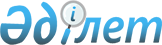 2023-2024 оқу жылына арналған жоғары және жоғары оқу орнынан кейінгі білімі бар кадрларды даярлауға арналған мемлекеттік білім беру тапсырысын бекіту туралыБатыс Қазақстан облысы әкімдігінің 2023 жылғы 31 тамыздағы № 194 қаулысы
      Қазақстан Республикасының "Білім туралы" Заңының 6-бабы 2-тармағының 8) тармақшасына сәйкес, Батыс Қазақстан облысының әкімдігі ҚАУЛЫ ЕТЕДІ:
      1. Осы қаулының қосымшасына сәйкес 2023-2024 оқу жылына арналған жоғары және жоғары оқу орнынан кейінгі білімі бар кадрларды даярлауға арналған мемлекеттік білім беру тапсырысы бекітілсін.
      2. Осы қаулының орындалуын бақылау Батыс Қазақстан облысы әкімінің жетекшілік ететін орынбасарына жүктелсін.
      3. Осы қаулы оның алғашқы ресми жарияланған күнінен кейін қолданысқа енгізіледі. 2023 - 2024 оқу жылына арналған жоғары және жоғары оқу орнынан кейінгі білімі бар кадрларды даярлауға арналған мемлекеттік білім беру тапсырысы (жергілікті бюджет қаражаты есебінен)
					© 2012. Қазақстан Республикасы Әділет министрлігінің «Қазақстан Республикасының Заңнама және құқықтық ақпарат институты» ШЖҚ РМК
				
      Облыс әкімі

Н.Төреғалиев
Батыс Қазақстан облысы
әкімдігінің 2023 жылғы
"____" ____________
№ "____" қаулысына қосымша
№
Білім беру саласының коды және атауы
Даярлау бағытының коды және атауы
Оқу нысаны бойынша мемлекеттік білім беру тапсырысының көлемі (күндізгі)
Жоғары оқу орындарында бір білім алушыны оқытуға жұмсалатын шығыстардың орташа құны (тенге)
Жоғары оқу орындарында бір білім алушыны оқытуға жұмсалатын шығыстардың орташа құны (тенге)
№
Білім беру саласының коды және атауы
Даярлау бағытының коды және атауы
Оқу нысаны бойынша мемлекеттік білім беру тапсырысының көлемі (күндізгі)
Ұлттық жоғары білім беру орындарында
Басқа жоғары білім беру орындарында
1
Бакалавр 6B01 Педагогикалық ғылымдар
6В015 Жаратылыстану пәндері бойынша мұғалімдер даярлау
10
1010900
901000
2
Бакалавр 6B01 Педагогикалық ғылымдар
6В019  Арнайы педагогиа
12
1010900
901000
3
Бакалавр 6В07 Инженерлік, өндеу және құрылыс салалары
6В073  Сәулет және құрылыс
4
1004700
920500
4
Бакалавр 6B10 Денсаулық сақтау және әлеуметтік қамсыздандыру (медицина)
6В0101 Денсаулық сақтау
60
1188000
1001000
5
Резидентура 7R01 Денсаулық сақтау (медицина)
7R011 Денсаулық сақтау
47
1939900
1398900
Барлығы:
Барлығы:
Барлығы:
133
-
-